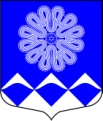 МУНИЦИПАЛЬНОЕ УЧРЕЖДЕНИЕ«СОВЕТ ДЕПУТАТОВМУНИЦИПАЛЬНОГО ОБРАЗОВАНИЯПЧЕВСКОЕ СЕЛЬСКОЕ ПОСЕЛЕНИЕ»КИРИШСКОГО МУНИЦИПАЛЬНОГО РАЙОНА ЛЕНИНГРАДСКОЙ ОБЛАСТИРЕШЕНИЕот  04 июня 2019  года                                                                       № 55/281д. ПчеваО составлении проекта бюджета  муниципального образования Пчевское сельское поселение  Киришского муниципального районаЛенинградской области                В соответствии со ст. 169 Бюджетного Кодекса Российской Федерации,  совет депутатов муниципального образования Пчевское сельское поселение Киришского муниципального района Ленинградской области РЕШИЛ:             1. Администрации муниципального образования Пчевское сельское поселение Киришского муниципального района Ленинградской области проект бюджета муниципального образования  Пчевское сельское поселение Киришского муниципального района Ленинградской области составлять на 2020 год и на  плановый период 2021 и 2022 годов.Глава муниципального образованияПчевское сельское поселение Киришского муниципального района                                             Ленинградской области                                                                  Е.М.ПлатоновРазослано: в дело-2, Левашов Д.Н., Комитет финансов  Киришского муниципального района, КСП, прокуратура